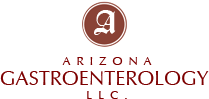 DALJIT S. BAL, M.D.   ●      	●    AKASH NABH, M.D.T: 623-773-1161   ●   F: 623-773-1181MEDICAL RECORDS RELEASEI hereby authorize   _________________________________________________ to release the following medical records:   ALL RECORDS	                              OTHER: ________________________________     ALL OPERATIVE PROCEDURE REPORTS   ALL RADIOLOGY REPORTS 		        ALL LAB REPORTS   ALL PATHOLOGY AND BIOPSY REPORTS**THE UNDERSIGNED HEREBY AUTHORIZES RELEASE OF ALL ABOVE REQUESTED MEDICAL RECORDS.To: ________________________________________________________________________________Phone #:__________________________________   Fax #:____________________________________Address: ____________________________________________________________________________Patient Name: _____________________________________________ D.O.B.:______/______/_______Patient Signature: ___________________________________________ Date:______/_______/________   Picked Up           Mailed         FaxedCOMPLETED BY: _______________________________________   DATE: _______/______/___________________________________________________________________________________________
          PEORIA		 		        SURPRISE		                         PHOENIX14155 N 83RD AVE, #122	            12361 W BOLA DR. #107      	     2040 W BETHANY HOME RD. #104   PEORIA, AZ 85381		              SURPRISE, AZ 85378		               PHOENIX, AZ 85015